Le son [z] / les graphies z et s1/ Relire sans hésitation la feuille de lecture du jeudi 9 avril.2/ Faire les exercices ci-après.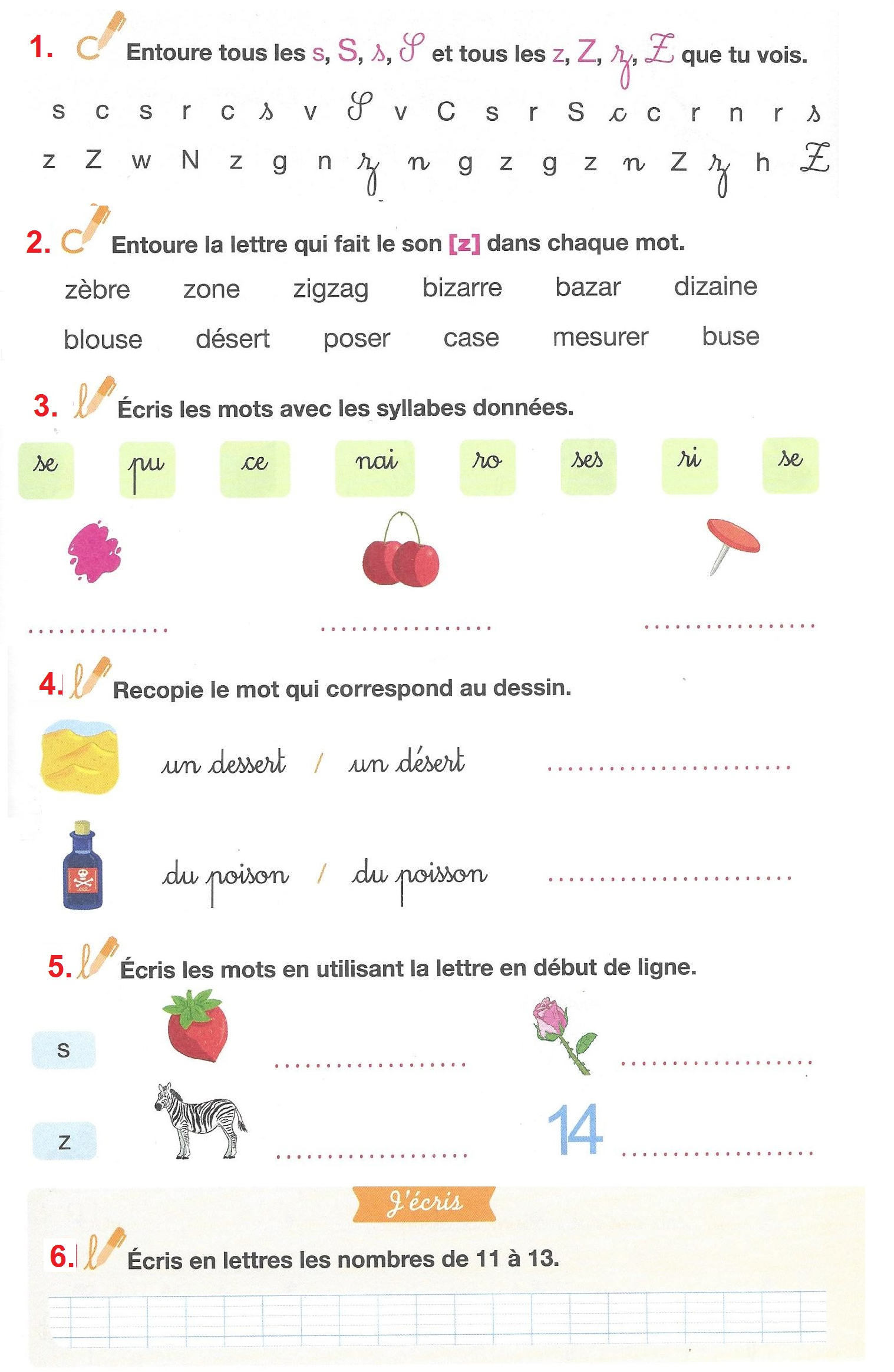 